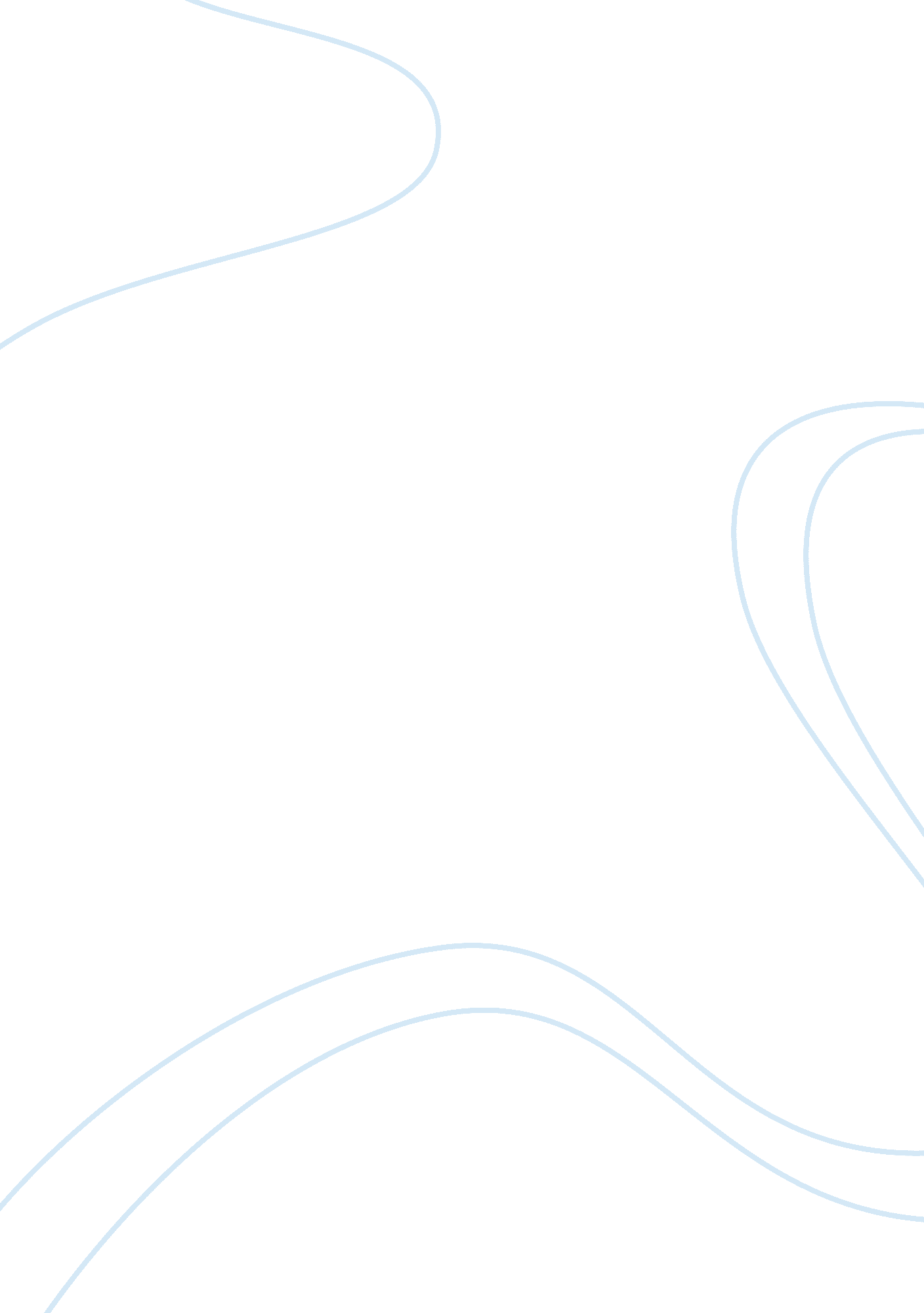 Memory summary apa style assignmentArt & Culture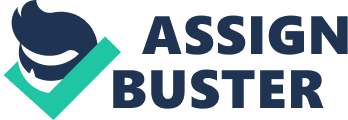 Short-term memory also referred as the reshow that transforms new intimation from the sensory memory through the passage of selective attention for a brief period. Short-term memory can hold seven to eight unrelated items. Failure to elaborate rehearsal information during the encoding process can result in forgetting the information in about 15 to 30 seconds. Short term memory can also retrieve old information back from long-term memory to immediate awareness although without recalling information over time can be lost vivid the passage of time. Long term memory grasp information that has encoded from short term memory and then is stored. The capacity of long-term memory is unlimited, everything may potentially store itself permanently and in long term memory it can be easy to retain and retrieve information. Though without recalling memories over a period it is not accessible. There are various types Of long term memory such as procedural memory, declarative memory also known as explicit memory; implicit memo”/ also referred as non-declarative memory, semantic memory and episodic memory. Memory is the storehouse to our survival is important to understand the concepts of our mind, and it will help us focus on what things led to storage n memory. To making more links between new and old memories, What is the reality of how information retrieved and what are forgetting mechanisms? We can improve them with different methods such as scheduling study sessions, taking breaks while some information can become overwhelming, find multiple places to study, focus your attention away from electronics, practice explaining it, reading out loud, taking notes, and visualize the information. 